Конспект логопедического коррекционного занятия 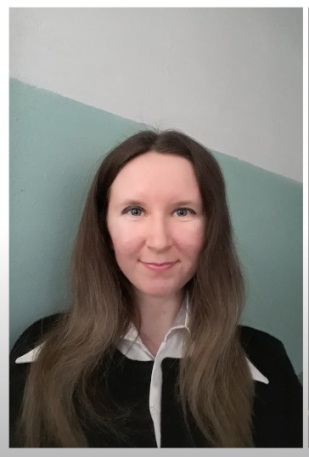 для 2 классаТема: «Дифференциация звуков С-Ш»Задачи:Коррекционно-образовательные:- закреплять знания о звуках С-Ш;- дифференцировать согласные в слогах, словах, словосочетаниях, предложениях;- соотносить звуки и буквы с символами.Коррекционно-развивающие:- развивать фонематическое восприятие и умение выделять из потока речи звуки С-Ш;- развивать связную речь;- развивать восприятие, внимание, память, логическое мышление.Коррекционно-воспитательные:- воспитывать самоконтроль и самооценку;- воспитывать желание активно работать на занятии.Ход занятия1. Организационный момент – Ребята, у нас сегодня на занятии гости. Кивком головы и улыбкой поприветствуйте их. 2. Сообщение темы  – Чтобы узнать тему нашего занятия, вам необходимо отгадать загадки.Все в снегу стоят деревья,
Белый на земле ковёр,
На прогулку мы наденем
Этот головной убор. (Шапка)Без разгона ввысь взлетает,
Стрекозу напоминает.
Отправляется в полёт
Работяга – … (Самолёт)Дорожка сшита – связана,
Постирана, разглажена.
Антошу охраняет,
Холод отгоняет.  (Шарф)В этом доме этажи
Называют полками,
Тут бельё моё лежит,
Кофточки с футболками.  (Шкаф)Ты весь мир обогреваешь,
А усталости не знаешь.
Улыбаешься в оконце,
И зовут тебя все – … (Солнце)– Молодцы. Выделите, пожалуйста, первые звуки в названиях этих предметов, какие чаще всего вы назвали? (звуки С-Ш).– С какими звуками мы сегодня будем работать? (со звуками С-Ш). – Что происходит со словом при замене одного звука на другой? (меняется смысл, значение слова).– А для чего нам необходимо уметь различать звуки? (чтобы правильно произносить и писать слова).– Дайте пожалуйста характеристику звука С (согласный, твёрдый, глухой)– Дайте пожалуйста характеристику звука Ш (согласный, твёрдый, глухой)3. Артикуляционная гимнастика   - Сейчас давайте выполним артикуляционную гимнастику.Для начала глубоко вдохнём через нос и выдохнем через рот.- Берём в руки зеркала и выполняем упражнения.Упражнения:УлыбкаТрубочкаУлыбка-трубочкаЧасикиФутбол4. Чистоговорки  - А теперь повторяем за мной чистоговорки и когда слоги повторяются хлопаем в ладоши.Са-са-са — у Сани коса.Са-са-са — в саду оса.Шу-шу-шу - я письмо тебе пишу.Ша-ша-ша - и пишу я не спеша.Сы-сы-сы — у Сани бусыСы-сы-сы — у осы усыШа-ша-ша - мама нянчит малыша.Шо-шо-шо - помогаю с малышом.Аш-аш-аш - вот и домик наш.Еш-еш-еш - яблоки поешь.Аc-ac-ac — у нас дома квас.Ос-ос-ос — в саду много ос5. Физминутка Раз – на цыпочки подняться.Надо всем, друзья, размяться.2 – нагнулись до землиИ не раз, а раза три.3 – руками помахали.Наши рученьки устали.На 4 – руки в боки.Дружно делаем подскоки.5 – присели раза два.6 – за парты нам пора.6. Игра «Выбери нужную букву»  - Возьмите карточки с буквами.- Сейчас я покажу вам картинки, там слова со звуком ш или с, вы называете, что изображено на картинке, и поднимаете нужную букву.7. Игра «Что я перепутал?»   Инструкция для детей:- Сейчас я буду делать ошибки в предложениях, а вы внимательно меня слушайте и исправляйте.- Мост летит над кукушкой.- Шуба купила себе маму.- Лес пошел гулять в Стаса.- Кораблик сделал красивую Машу- Стол укатился под ананас.- У хвоста пушистая лиса.8. Игра «Восстанови порядок слов в предложении»   Перепутались слова в предложении. Давайте восстановим порядок слов в предложении.Школу, школьники, в, шагают.Летит, над, самолёт, лесом. Стас, сугробе, котёнка, нашёл, в.Запишем получившиеся предложения в тетрадь.9. Итог. Рефлексия    – Наше занятие подошло к концу, скажите, пожалуйста, чему вы научились? – Какое самое интересное задание было для вас?- Занятие окончено. Спасибо.